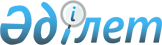 О праздновании юбилеев и памятных датПостановление Правительства Республики Казахстан от 28 сентября 1999 года № 1465

      В целях координации празднования юбилейных и памятных дат, упорядочения проводимых торжественных мероприятий Правительство Республики Казахстан постановляет: 



      1. Установить, что на республиканском уровне отмечаются: 

      юбилейные и памятные даты событий, имеющих общенародное историческое, духовное и культурное значение, годовщины образования отдельных организаций различных сфер деятельности, внесших выдающийся вклад в экономический и духовный потенциал республики; 

      юбилеи выдающихся, всенародно известных деятелей, внесших крупный вклад в развитие духовной культуры, становление и укрепление государства, видных деятелей науки и искусства. 



      2. Установить, что: 

      1) юбилеи областей, городов, организаций различных сфер деятельности, добившихся выдающихся результатов, отмечаются в дни столетия и далее через каждые 25 лет; 

      2) юбилейные даты отдельных личностей отмечаются в первом столетии - столетие, в последующих столетиях через каждые двадцать пять лет; 

      3) празднования юбилейных и памятных дат, проводимые на республиканском уровне, осуществляются на основании постановлений Правительства Республики Казахстан. 

      Сноска. В пункт 2 внесены изменения - постановлением Правительства РК от 25 января 2000 г. № 124.



      3. Признать утратившим силу постановление Кабинета Министров Республики Казахстан от 7 июня 1993 года № 465 "О проведении юбилеев и праздновании памятных дат" (САПП Республики Казахстан, 1993 г., № 22, ст. 276).



      4. Настоящее постановление вступает в силу со дня подписания.    Премьер-Министр

    Республики Казахстан     
					© 2012. РГП на ПХВ «Институт законодательства и правовой информации Республики Казахстан» Министерства юстиции Республики Казахстан
				